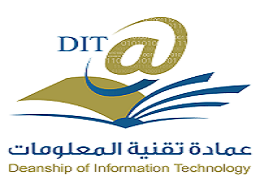 عمادة تقنية المعلومات